Teaching learners from BME backgrounds“...while it is important to understand another person’s religion, ethnicity and culture in order to appreciate more fully who they are, it is then simplistic to define them by one of these alone. Stereotyping often goes further than that. Many African Caribbean boys, for instance, feel defined in school just by their blackness; a crude popular definition of what it is to be a Muslim is now developing” (Ajegbo et al 2007:29)‘One size’ does not fit all teachers any better than it fits all pupils. What we each bring to teaching our learners who have BME backgrounds will be influenced by our own ethnicity, by the ethnic diversity we have experienced at home, school and work, and by the attitudes to ethnic diversity that we have experienced. We hope that trainees and NQTS will read this guidance critically and will personalise it.ContentsWhy focus on raising Black and minority ethnic (BME) pupils’ achievements? Outstanding teachingAdditional challenges that pupils with BME backgrounds may face Pupils with BME backgrounds in ‘mainly white’ schools Understanding our own background and experiencePreparing all pupils for life in our increasingly diverse society, AND creating an inclusive classroom Pupils with English as an Additional LanguageStrategies, and how they relate to the Teachers’ Standards ConclusionReferences Other sourcesA small sample of links and teaching resources Why foc us on raising Blac k and minority ethnic (BME) pupils’ achiev ements? National data on educational achievement reveal that what pupils gain from their schooling differs very considerably according to their ethnic backgrounds. The Cabinet Office (2007:25, cited in DCSF 2009) flagged the implications starkly, extrapolating recent progress to predict how long it might take to close the attainment gap at age 11: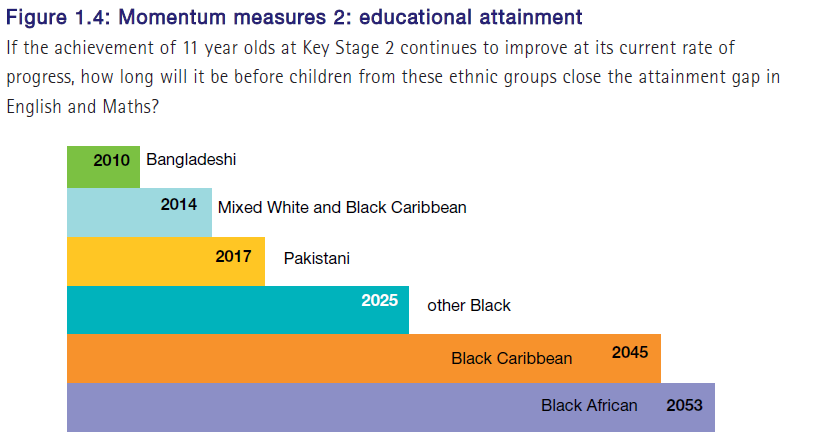 Every year the government publishes a national analysis of Attainment by Pupil Characteristics (including ethnicity). The most recent report (DfE 2013) shows that pupils with certain Black or minority ethnic backgrounds continue to lag behind the national average in national assessments and examinations:“Chinese pupils remain the highest attaining ethnic group. The percentage of Chinese pupils achieving 5 or more GCSEs at grade A* to C or equivalent including English and mathematics GCSEs or iGCSEs is 17.6 percentage points above the national average... Pupils from a black background remain the lowest performinggroup. The percentage of black pupils achieving 5 or more GCSEs at grade A* to C or equivalent including English and mathematics GCSEs or iGCSEs is 4.2 percentage points below the national average”While this shows that race equality in terms of educational outcomes requires more work, it does not mean that every school is replicating the particular inequalities shown in national data, nor that every pupil with a Black African or Black Caribbean background will underachieve, nor that every pupil with a Chinese background will overachieve.  National data cannot tell us everything about a school or a pupil, and we must not use it to create new stereotypes, lower expectations or to justify attainment gaps.Trainees and NQTS should be aware of the national data and of any attainment gaps revealed in their school’s current data, but they should focus their work on factors within their control.Teachers are required to “set high expectations which inspire, motivate and challenge pupils” , ”establish a safe and stimulating environment for pupils rooted in mutual respect”  (Teachers’ Standard 1) and have “a clear understanding of the needs of all pupils and to differentiate appropriately” (Teachers’ Standard 5).How these are implemented in an increasingly diverse country challenges many school communities.  For many teachers and schools a fear of “getting it wrong” prevents them from addressing the issues faced by pupils with BME backgrounds; for others an investment into assisting pupils with EAL is seen as sufficient. There is no “magic formula” (Rollock 2009:8) for teaching pupils from a BME background but there are practical steps that teachers can take which will benefit the school community and allow all pupils to thrive regardless of socio-economic background, skin colour, language or race. To begin to accomplish this, teachers must have a sound understanding of the issues facing BME learners. However, caution needs to be exercised as “the BME population cannot be viewed as homogenous as the challenges within and between groups vary starkly” (Wells 2010:1).Outstanding teachingIn many respects the key to teaching pupils with BME backgrounds is the same as that to teaching any pupil: to respect them, get to know them as individuals, hold out high expectations, identify their strengths and areas for development, identify potential barriers to learning , select and use  appropriate teaching and learning strategies -including differentiation- to best serve their learning and progress, and use assessment to monitor progress and inform our ongoing planning and teaching. There are, however, additional factors to consider. Some but not all pupils with BME backgrounds will face obstacles that white pupils do not.Additional challenges that pupils with BME backgrounds may faceRacismStruggles with identity - particularly for Mixed heritage childrenEconomic disadvantageLack of role modelsLow teacher expectationsWeak parent-school relationshipsCommunity pressures (Springate 2008)Religious requirementsLanguageThe National Union of Teachers (2007, cited by North West Regional Development Agency 2010:11)  found that “for young black boys there has been a long term concern about peer pressure/culture of anti-learning, lack of role models, teacher expectations, institutional racism, parent-school relationships” For other community groups other factors play major roles such as “community expectations and a lack of English spoken at home….These factors are not experienced consistently even within BME groups and deeper or complex inter-relationships between authorities, economic factors, relationships within the school and with parent/carers and community and family issues” (Wells 2010:12) may also play a significant role.A pupil with a BME a background may face none, some or all of the above.Pupils with BME bac kgrounds i n ‘mainly w hite’ sc hools We need to avoid any assumption that teaching in a predominantly white school negates the need to address ethnic diversity. Cline et al (2002), in their study of schools in which only 4 - 6% of pupils were from minority ethnic backgrounds , discovered that:Few mainly white schools adequately prepared pupils for adult life in a culturally and ethnically diverse society‘One size fits all’ solutions created extra problems for pupils with BME backgroundsMany pupils with BME backgrounds in mainly white schools “played white”Many teachers minimised the significance and value of cultural and ethnic diversityUnderstanding our own background and experienceThe Runnymede trust, whilst training NQTs, noted that the fear of “getting it wrong” reflected “a wider inability of white NQTs (on their training) to view themselves as part of an ethnic group where ‘race’ is seen as only relevant to Black and minority ethnic groups. This lack of understanding about their own ethnicity and diversity within white groups results in race equality and cultural diversity being viewed as an insurmountable challenge at odds with and irrelevant to their own experiences” (Rollock 2009:9). The first step to preparing to teach learners from a BME background needs to begin with the teacher themselves. A greater degree of understanding of a teacher’s own ethnicity will equip them with the necessary tools to understand more clearly the needs of all their pupils and enable them to identify their own ethnicity and in doing so create a greater degree of mutual understanding and respect.Preparing ALL pupils for life in our increasingly diverse society, AND creating an inclusive classroom“It is not enough to teach children how to read, write and count. Education has to cultivate mutual respect for others and the world in which we live, and help people forge more just, inclusive and peaceful societies.” (UN Secretary General Ban Ki-moon at the 100 day countdown to the Day of World Peace: cited by INEE 2013)Proactive strategies:Educate about diversity and help pupils to value itInvestigate discrimination: myths, stereotypes and realitiesPromote mutual respectTeach pupils how to respond to racist comments and incidents within the schoolChallenge pupils view of culture: enable learners to understand that everyone has a culture and a world view which inform their own values and behavioursEnable pupils to embrace and understand their own identity through identity games or PPTCelebrate achievement and excellence regardless of ethnicity i.e. highlight Black inventorsEducate about diverse (BME ) contributions to history and to modern life and include in general curriculum planning to avoid a purely tokenistic approach (“Ethnic Diversity in Curriculum planning” leaflet)Educate pupils to read critically the news and electronic media (especially that relating to social diversity)Communicate effectively with parents and engage them within the school community e.g. story sacks in primary schoolReactive strategiesRespond promptly and proportionately to racist comments or incidents, guided by schools policies and strategies (see Responding to racist comments or jokes (Givens 2009) and Responding to Islamophobic comments or jokes (Bennett & Givens 2010)Set clear rules for behaviour including transparent school policy on racismMonitor, record, report and act on data so as to reduce the frequency and range of future incidentsEnforce appropriate and proportionate sanctionsIdentify and employ proactive measures (above) to prevent (or reduce the frequency or severity ) of further incidentsPupils with English as an Additional LanguageSome pupils with BME backgrounds also have English as an Additional Language, which can create the need for further differentiation. These needs are complex and may not be apparent:While EAL pupils often develop ‘interpersonal’ communication skills within two years, it takes five to seven years to acquire cognitive and academic language proficiency to acquire for example the full range of literacy skills needed to cope with the literacy demands of GCSE English. (Cummins  2000:3)A silent (receptive) period is natural in the early stages of second languages learning, and not a sign of learning difficultiesA focus on mother tongue is a valuable channel to learning support and not a hindrance (teachers should not advocate the use of English only either at home or at school) e.g. Work of Bristol Academy on promoting mother language as an asset language on Teachers TV.Bilingualism should be valued as a special achievementFor guidance on teaching pupils with English as an Additional Language see the EAL topic in the PGCE Secondary Professional Studies section of ELE- http://vle.exeter.ac.uk/course/view.php?id=896 or in Topic 6 of the PGCE Primary Professional Studies section of ELE - http://vle.exeter.ac.uk/course/view.php?id=914&topic=6Summary of Strategies and how they relate to the Teachers’ StandardsConclusionIt is crucial for teachers to maintain high expectations of all their pupils regardless of their ethnicity, social class or gender: stereotyping can damage a pupil’s educational development as they may lower their own expectations to meet those of their teacher.A fuller understanding of culture and difference is essential for all learners and teachers to enable them to live and work in an increasingly diverse country. Additionally, effective teaching on ethnicity and diversity from an early age may help to stem the growth of racism. As educators, we need to embrace and celebrate diversity in every area of the curriculum to facilitate the educational development of all their pupils regardless of ethnicity.Nick Givens & Ruth Flanagan 2013. ReferencesAjegbo et al (2007) Curriculum Review Diversity & Citizenship London: DfES.http://resources.cohesioninstitute.org.uk/Publications/Documents/Document/DownloadDocumentsFile.aspx?recordId=4    8&file=PDFversion accessed 28/06/13http://resources.cohesioninstitute.org.uk/Publications/Documents/Document/DownloadDocumentsFile.aspx?recordId=48&file=PDFversion accessed 13/10/16 this is fine.Bennett & Givens (2010) Responding to Islamophobic comments or jokes (http://socialsciences.exeter.ac.uk/media/universityofexeter/collegeofsocialsciencesandinternationalstudies/education/p  artnership/raceequality/Responding_to_Islamophobia.pdf    accessed   27/06/2013)Cabinet Office (2007) Fairness and Freedom: The final report of the Equalities Review Norwich: Office of Public Sector information.  http://webarchive.nationalarchives.gov.uk/20100807034701/http:/archive.cabinetoffice.gov.uk/equalitiesreview/upload/assets/www.theequalitiesreview.org.uk/equality_review.pdf    accessed    28/06/2013 accessed 13/10/16Cline, T., de Abreu, G., Fihosy, C., Gray, H., Lambert, H., & Neale, J. (2002) Minority Ethnic Pupils in Mainly White Schools DfES Research Report RR365 London: DfES. (http://www.naldic.org.uk/research-and-  information/research+summaries/Minority+Ethnic+Pupils+in+Mainly+White+Schools     accessed    27/6/2013)http://www.naldic.org.uk/research-and-information/research+summaries/Minority+Ethnic+Pupils+in+Mainly+White+Schools.html fine - accessed 13/10/16Cummins, J. Language, Power and Pedagogy. Bilingual Children in the crossfire. Multilingual Matters. 2000.DCSF (2009) Building futures, believing in children a focus on provision for Black children in the Early Years Foundation Stage London: Department for Children, Schools & FamiliesDfE 2013 Statistical First Release GCSE & Equivalent Attainment by Pupil Characteristics 2011-12  https://www.gov.uk/government/uploads/system/uploads/attachment_data/file/167601/sfr04-2013.pdf.pdf         accessed    28/06/13 https://www.gov.uk/government/statistics/gcse-and-equivalent-attainment-by-pupil-characteristics-2012-to-2013  Accessed 13/10/16Givens, N. (2009) Responding to racist comments or jokes (http://socialsciences.exeter.ac.uk/media/universityofexeter/collegeofsocialsciencesandinternationalstudies/education/p  artnership/raceequality/Responding_to_racism.pdf accessed 27/06/2013) https://www.exeter.ac.uk/media/universityofexeter/humanresources/documents/equalityanddiversity/Responding_to_racism.pdf accessed 13/10/16INEE (Inter-Agency Network for Education in Emergencies) (2013) Education Fragility Newsletter 100 day countdown message to the International Day of Peace: Education for Peace.National Union of Teachers (2007) Born to be Great: A Charter on Promoting the Achievement of Black Caribbean Boys London: National Union of Teachers. (http://www.teachers.org.uk/files/Black%20Youngsters%20_1.pdf    accessed    27/06/2013)Rollock, N. (2009) NQT ‘Achieving Race Equality in Schools’ training programme Final Report July 2009London: The Runnymeade Trust.Springate, I., Harland, J., Lord, P. & Suzanne Straw, S. (2008) Why choose Physics and Chemistry? The factors affecting students’ choices regarding physics and chemistry for study and careers NFER research summary.London: NFER (http://www.nfer.ac.uk/nfer/publications/AUC01/AUC01summary.pdf  accessed 27/06/2013) https://www.nfer.ac.uk/publications/AUC02/ accessed 13/10/16North West Regional Development Agency (2010) Unlocking the potential of the BME population. North West Regional Development Agency. Final Report. (http://www.ljmu.ac.uk/ECL/ECL_docs/BME_Final_Report.pdf accessed 27/06/2013) http://personalpages.manchester.ac.uk/staff/ken.clark/MethodologyReport.pdf accessed 13/10/16Other sourcesCommission for Racial Equality (1996) Roots of the future: ethnic diversity in the making of Britain London: Commission for Racial EqualityDCSF 2008 Raising the attainment of Pakistani, Bangladeshi, Somali and Turkish heritage pupils guidance booklet London: Department for Children, Schools & FamiliesDCSF (2010) Making an impact on Black children’s achievement London: Department for Children, Schools & FamiliesDfE 2013 Statistical First Release GCSE & Equivalent Attainment by Pupil Characteristics 2011-12  https://www.gov.uk/government/uploads/system/uploads/attachment_data/file/167601/sfr04-2013.pdf.pdf accessed 28/06/13DfES (2004) Aiming High: understanding the needs of Minority ethnic Pupils in Mainly White Schools. A guide to Good Practice, London, DfES; (http://otp.unesco-ci.org/training-resource/conflict-prevention/aiming-high-  understanding-educational-needs-minority-ethnic-pu accessed 27/06/2013)DfES (2006) Bullying around racism, religion and culture London: DfES (http://www.insted.co.uk/racist-  bullying-april11.pdf accessed 27/06/2013)DfES (2006) Ethnicity and Education: The Evidence on Minority Ethnic Pupils aged 5 –16 (London: DfES). From http://www.naldic.org.uk/docs/resources/documents/DFES-0208-2006.pdf  http://webarchive.nationalarchives.gov.uk/20130401151715/http://www.education.gov.uk/publications/eOrderingDownload/DFES-0208-2006.pdf accessed 13/10/16Gaine C (2005) We're All White, Thanks: the persisting myth about 'White' schools Stoke on Trent: Trentham BooksGillborn, David. (2008) Racism and education : coincidence or conspiracy? London: Routledge.Knowles & Ridley (2006) Another spanner in the works: challenging prejudice and racism in mainly white schools, Stoke on Trent: Trentham BooksLevinson, M.P. (2008) Issues of Empowerment and Disempowerment: Gypsy Children at Home and School,International Journal Teaching and Learning Citizenship, Special Issue: Children’s Voice, 70-78.Maylor,U., Smart, S., Kuyok,A. & Ross, A. (2009) Black Children’s Achievement Programme Evaluation DfES Research Report DCSF-RR177 London: DfES (https://www.gov.uk/government/uploads/system/uploads/attachment_data/file/189444/DCSF-  RR177.pdf.pdf accessed 27/06/2013)  http://dera.ioe.ac.uk/11380/1/DCSF-RR177.pdf accessed 13/10/16A small sample of links and teaching resources100 Great Black Britons (Biographies)	http://www.100greatblackbritons.com Compiled as a response to the BBC Great Britons debate that took place in 2003. Patrick Vernon, founder of black heritage website Every Generation saw that no black people even made it to the Top 100, due in part to many people being unaware of black achievements and contributions made over the centuries.Black Inventor Online Museum	http://www.blackinventor.comBritkid website	http://www.britkid.org“This is a website about race, racism and life - as seen through the eyes of the Britkids. Would you like to...hang out with a Britkid, or go into town?” Designed for pupils in mainly white schools, the appearance of the website now looks a little dated, but content remains highly relevantChannel 4: Race- science’s last taboo  http://www.channel4.com/culture/microsites/R/racedebate/index.htmlhttp://www.channel4.com/programmes/race-and-intelligence-sciences-last-taboo accessed 13/10/16Equality and Human Rights Commission http://www.equalityhumanrights.com/en/Pages/default.aspxhttps://www.equalityhumanrights.com/en/search?text=human+rights accessed 13/10/16Let’s kick racism out of football	http://www.kickitout.org/Race Equality Teaching: a practitioner’s journal published in three issues per yearhttp://www.trentham-books.co.uk/acatalog/Race_Equality_Teaching.htmlhttps://www.ucl-ioe-press.com/journals/race-equality-teaching/ accessed 13/10/16Show racism the red card: Fans and footballers against racism:http://www.srtrc.org/educational/teachers-area/home fine accessed 13/10/16http://www.srtrc.org/get-involved/football-clubs also accessed 13/10/16StrategiesTeachers’ StandardsExampleSet high expectations, rooted in a rich knowledge of BME pupils’ past and current attainment1; 5;6; also pream-bleset challenging teaching objectives, informed by an up- to-date knowledge of pupils’ progress and attainment maintained through the use of a range of range of appropriate assessment strategiesMake discriminatory language and behaviour unacceptable in your teaching spaces and lessons7;also part 2demonstrate respect, consideration and fairness towards pupilsvalue pupils as individuals and respond to them consistentlycreate a purposeful and safe atmosphere where pupils respect each other and co-operate wellensure that pupils feel that they are valued equally and are confident that they will be supported by their teachers and peers.Respond promptly to racist comments and incidents, making appropriate use of school procedures7;also part 2recognise and respond appropriately to unacceptable behaviours, e.g. verbal and physical behaviour that is threatening or demeaning or may create obstacles to pupils’ learning; do this in the context of school &national policies and procedures.Question and challenge stereotypes1; 3;7; alsopart 2teach about stereotypes in Circle time / Tutor time / Citizenship /PSHE; identify and discuss stereotypes that arise in the context of other subjectsavoid stereotyping , reinforce positive messages about ethnic & cultural diversity and provide a range of texts and teaching materials that do the samedemonstrate use of non-stereotyping vocabulary in your teachingStretch and support pupils’ from all ethnic groups, including pupils with EAL, to ensure that they can make good progress1; 5plan and teach lessons that take account of and support pupils’ varying strengths and needs so that pupils from all ethnic groups can make good progressselect resources that implicitly acknowledge and value diversitywith assistance where appropriate, identify levels of attainment of pupils with EALprovide appropriate challenge and support to pupils with EALKnow relevant policies, guidance and legislation and how to work with themKnow your limits: seek advice and support from mentors and other colleagues7;also part 2be familiar with the school’s Equality & Diversity policies (including Race Equality Policy) and proceduresdeal with incidents of racial / religious harassment or bullying, following appropriate policies & reporting procedures, seeking help from experienced teachers where appropriateknow where to find out about key legislation (Children Act 1989, 2004; Education Act 1996; Education and Inspections Act 2006; Human Rights Act 1998; Protection from Harassment 1997; Special Educational Needs& Disability Act 2001)Be well informed: from literature, colleagues, pupils8;also part 2draw on your awareness and understanding of pupils’ social, cultural, linguistic, religious and ethnic backgrounds, disability, sex, sexual orientation and social class to support learning and to teach in ways that engage and challenge pupilsbe aware of the specific challenges which may be faced by children from a variety of (respective) backgroundsuse your knowledge of pupils’ interests and motivations positively in your teachingBeware of discriminatory differential treatment / expectations5avoid making assumptions about their pupils’ abilities or potential based on their backgrounds, sex, sexual orientation, social class etcshow fairness in dealings with pupils; avoid showing favouritismestablish positive professional relationships with pupils, and maintain high expectationsFind opportunities in Circle Time, Tutor time, PSHE Citizenship, AND other NC subjects to address issues of difference in a structured way7use stories, poetry, drama, TV clips, music to help pupils ‘wear someone else’s shoes’identify culturally and ethically diverse figures who have contributed to subject disciplines (e.g. scientists, inventors, mathematicians, authors),  our history and modern life.Build positive professional relationships with parents of pupils with BME backgrounds8;also pream-blework with parents of pupils with BME backgrounds in ways that are welcoming and accessibleAssist pupils to understand the nature of culture and to recognise their own cultural and ethnic backgrounds1Plan and teach lessons through which pupils identify their own cultural backgrounds and their world viewsenable pupils to explore the aspects of their identity, belonging and belief structures that inform their values and behaviour, through age appropriate activities/games©Nick Givens & Ruth Flanagan 2013©Nick Givens & Ruth Flanagan 2013©Nick Givens & Ruth Flanagan 2013